Welcome to S6Welcome back to sixth year at Dalkeith High School.  Since this is your last year at school, it’s essential to begin now to think about what you are going to do in the future.  This book contains career planning resources that everyone can use this year. As the school’s Careers Adviser, I am here to give you information and advice about the options open to you, so please get in touch if you need my help.Help from Skills Development ScotlandIf you would like help in deciding what to do when you leave school, you should register on Skills Development Scotland’s website My World of Work at www.myworldofwork.co.uk.  As a starting point, use the online tools and quizzes on the website to help identify areas of study or employment which might suit you.  The website can also give you lots of useful information on applications, CVs, interviews, jobs and college.  You can also call Skills Development Scotland’s Contact Centre for advice on 0800 917 8000.If you have accessed My World of Work website and used the Strengths tool and other resources to research information, but are still undecided about what to do, please speak to your Pupil Support Leader, who can refer you to me for a face to face interview in school.I can also be contacted by phone at the Skills Development Scotland Centre in Dalkeith on 0131 376 3232 or direct 07887 831027 or by email at barbara.moir@sds.co.ukSkills Development Scotland have a local careers centre in Dalkeith at 29 Eskbank Rd, Dalkeith, EH22 1HJ  Telephone 0131 663 7287Barbara MoirCareers AdviserDalkeith High SchoolJune 2022Career Planning Timeline       Skills and Strengths – important to identify your skills and strengths for all applications.  To help you find out what your skills and strengths are, try the Skills tool and the Strengths tool on www.myworldofwork.co.ukReadyYou need to start to ....                                           use the resources in this booklet and access                                                                                       the appropriate websites now.                                                 SteadyEveryone needs to …..                                            work on their personal statements and CV in                                                                                   Term 1.  Everyone!Go!Make sure ……                                                           you have worked on your applications.                                                                                       Attend open days and conventions / fairs.                                                                                       Check everything before you submit.                                                                                     Use your networks.How ready am I? On a scale of 1 to 10 – how do you rate your confidence in the following statements. (1 being not confident and 10 being confident.) I know what I want from a job1..………………………………………………………………………………………………………………….…………10I know all the learning and work options available to me1………………………………………………………………………………………………………….…………………..10I feel confident about applying to courses and jobs1..……………………………………………………………………………………………………………………….……10I feel confident I know my strengths1.................................................................................................10I feel confident I can talk about what I’m good at in an interview1……………………………………………………………………………………………………………………………….10I know how to research my options further1……………………………………………………………………………………………………………………………….10I can think of some people and websites who can help me with my career decisions1……………………………………………………………………………………………………………………………….10I feel confident speaking to the people who can help me with my career decisions1……………………………………………………………………………………………………………………………..10Use the information below to help improve your confidence in the above statements.  Remember your Pupil Support Leaders and Careers Adviser are here to help you. Planning AheadPost-school options and resourcesSTART PLANNING NOW!  To arrange an interview with Barbara Moir, Careers Adviser, contact your Pupil Support Leader or email Barbara at Barbara.moir@sds.co.uk or phone 0131 376 3232 or 07887 831 027Higher Education Open Days 2022 The majority of open days are virtual on-line events.  Register on university websites for up to date information and to reserve a place.  Useful  Information Websites www.ucas.com – UCAS (Universities and Colleges Admissions Service)Details of degree courses throughout the UK.  Includes course search by subject and/or institution, course profiles, university/college information, student finance.  Also includes Apply, the on-line application system used by applicants to UK universities.  www.myworldofwork.co.uk – Skills Development Scotland’s website Provides information on Higher National and Degree courses as well advice on how to choose a course and make your application.www.planitplus.net   - PlanITContains information on all full and part time courses at Scottish colleges including Higher National Certificates/Diplomas, along with information on degree courses at Scottish universities.  www.discoveruni.gov.uk – Discover UniDetailed information on the going rate for entry to courses.  Also includes a survey of current students’ views of their course, including how it is taught and assessed, level of academic support provided, availability of learning resources including libraries and IT facilities.  Data on graduate employment destinations for individual courses.www.push.co.uk – PUSH OnlineThe ultimate Guide to student life, university and everything!  Researched by students and recent graduates. Includes brief university profiles, university links to student unions/newspaper websites, information on how to apply, prices of beer, a jargon buster and lots more.www.prospects.ac.uk – ProspectsThe essential guide to graduate careers, jobs and postgraduate study in the UK.  Gives information about employment opportunities in its ‘What do Graduates Do’ section.www.saas.gov.uk – Student Awards Agency for ScotlandInformation on all aspects of student funding including bursaries and student loans.  Scottish students studying in Scotland do not pay tuition fees for their courses.  Some students may be eligible for a non-repayable bursary depending on the level of their family’s income.  All students can apply for a non income assessed repayable loan.  Look at this site to find out more about the cost of Higher Education.www.studentinformation.gov.uk   - Student Information ScotlandUseful information for applicants to university and college on funding including information on bursaries available to care experienced people.Useful  Information Websites (Continued)www.icould.com  -  I CouldCareers website which contains the Buzz quiz – the results of which are useful for helping with job applications / making up the personal profile section of your CV, etc.www.young.scot  -  Young ScotFlex your Young Scot card for various discounts.  This site has lots of useful information on various topics of interest such as looking after your mental health, your rights and how to apply for your National Entitlement Card which gives you free bus travel.Important information for applicants to courses in Medicine, Dentistry or Law Medicine and DentistryAll applicants to degree courses in Medicine and Dentistry must sit an aptitude test.  The UCAT (UK Clinical Aptitude Test) is being used by all Scottish universities (and the majority of those outside Scotland).  This is an aptitude test, which does not draw on any particular body of knowledge that a candidate can learn in advance.  However, you should familiarize yourself with the format of the test and do the practice questions on the UCAT website.  You must register on-line to take the test. Registration opens 24th May and booking opens 20th June 2022.  Booking deadline is 22nd September 2022.  There is a test centre in Edinburgh.  The cost of taking the test is £70 for 2022.  Bursaries may be available to cover the cost of the test depending on parental income.  Check the UCAT website for more details.  www.ucat.ac.ukThe BioMedical Admissions Test (BMAT) gives you the chance to stand out from the crowd and show your potential to succeed on medical and health-related courses. It tests your ability to apply scientific and mathematical knowledge, as well as problem solving, critical thinking and written communication skills that are essential to university-level study.On this website you’ll find everything you need to feel informed, supported and prepared to take the test.https://www.admissionstesting.org/for-test-takers/bmat/ LawThe LNAT (the Law National Aptitude Test) is used by the University of Glasgow (and other institutions outside Scotland) as part of the selection process for applications to all courses in Law, including joint degrees in Law and another subject.  For the September 2023 intake, booking for the LNAT opens 1 August 2022.  The cost of the test was £75 for 21/22 session, bursaries may be available to help with costs.  Full details of test dates and registration go to the LNAT website www.lnat.ac.uk   and prepared to take the test.Start to think about how to write your Personal Statement for UCAS applications and what to include. (This information is also useful for college personal statements and job applications.)Remember to allow yourself plenty of time to work on creating a good personal statement. Universities decide on their offers based mainly on your statement and your exam results.Timeline for this hereOnline personal statement tool hereMore help on this is hereLink to UCAS advice for parents and carers here More on applying to university and/or college  hereVolunteering Why volunteer? Meet new people Improve your mental health Gain experienceBoost your confidence Give yourself an edge with university/college/job applications Make a difference to your local community Local opportunities Volunteering in Midlothian with Volunteer Midlothianhttps://www.thirdsectormidlothian.org.uk/vm/young-volunteers/ Charity Shops - Cancer Research, British Heart Foundation and Oxfam *Some opportunities may be reduced due to Covid restrictions. Other Resources www.saltireawards.scot  Edinburgh College   
Scottish Colleges hereBorders College hereScotland’s Rural College 
Pre-application resources hereHigher National level funding here
HN to degree progression routes here
Scottish Qualifications Framework hereCV preparation hereMyWOW Cover letter information hereMyWOW Cover letter layout and examples hereMyWOW Cover letter information hereMyWOW Cover letter layout and examples hereMyWOW – Interviews help  hereMyWOW – My Interview hereSome Vacancies Information hereDon’t have a clue:Think about your skills, strengths and interests.Visit www.planitplus.net and complete the Careers Match quiz for ideas.  Register on www.myworldofwork.co.uk for careers information and resources.  Try the About Me and Strengths tools for suggestions.Have some ideas but need to explore options available:Visit www.planitplus.net for career and course information.Check out your ideas on www.myworldofwork.co.uk  Try getting some relevant work experience or work shadowing.Start to research the post-school options outlined below using the available resources.Further EducationVisit www.planitplus.net  for college informationRead college prospectuses in the careers library and/or visit college websites:Borders College – www.borderscollege.ac.ukEdinburgh College – www.edinburghcollege.ac.uk Newbattle Abbey College – www.newbattleabbeycollege.ac.uk SRUC College – www.sruc.ac.uk              There are many other colleges throughout Scotland which you can explore in more detail through the Planit website.Higher Educationwww.studentinformation.gov.uk information on higher and further education including fundingwww.ucas.com and www.planitplus.net   for course information.www.saas.gov.uk   for financial advice.www.discoveruni.gov.uk for further information.www.push.co.uk for student advice.www.prospects.ac.uk for degree course progression.Go to open days at the universities to see what they are like.LEAPS – www.leapsonline.orgACES for art and design courses https://www.ed.ac.uk/student-recruitment/widening-participation/projects/aces/aces-resources REACH for law, medicine and vet medicine  https://www.ed.ac.uk/student-recruitment/widening-participation/projects/reach/pupil-resources Read university prospectuses in the careers library or visit university websites.Attend Higher Education Fairs – see www.ucas.com for location and dates.Employment/ TrainingRegister on www.myworldofwork.co.uk for help with CV’s and interview skillsThere are lots of job search websites keep a weekly check on these: www.edubuzz.org/midandeastvacancies, www.notgoingtouni.com,  www.apprenticeships.scot,  www.earlycareers.scot, https://opportunities.youngpersonsguarantee.scot and www.theguarantee.org Visit www.yell.com  or use the Yellow Pages or local trade directories to identify employers to contact about recruitment.Try to get some relevant work experience or work shadowing or do some volunteering – try www.volunteermidlothian.org.uk Year OutVisit www.yearoutgroup.org  www.summerjobs.com  and www.gapyear.com Think about what you hope to gain from a year out.  Plan what you would like to do at the end of your year out to.Country guides https://www.prospects.ac.uk/postgraduate-study/study-abroad InstitutionDate of VisitWebsite addressAberdeen University Sat 11 June 2022 Medicine/ Dentistry  Tue 30 Aug 2022 – Open day.Sat 1 Oct 2022 – Open day.https://www.abdn.ac.uk/study/undergraduate-open-day/ University of Abertay, DundeeDates to be confirmed – Autumn 2022https://www.abertay.ac.uk/visit/open-days/University of DundeeFri 10 June 2022 - Medicine Open day.Tue 21 June 2022 - Dentistry Open Day Mon 29 Aug 2022 - Open DaySat 24 Sept 2022 - Open Dayhttps://www.dundee.ac.uk/open-days University of Edinburgh 
Mon 6 Jun 2022 - Edinburgh College of Art Sat 11 June 2022 – Medicine & Vet MedicineAutumn Open Days - Dates still to be confirmedCampus Tours – check websitehttps://www.ed.ac.uk/studying/undergraduate/open-days-events-visits/open-day Edinburgh Napier UniversityDates still to be confirmed.https://www.napier.ac.uk/study-with-us/undergraduate/meet-us/open-days University of GlasgowGlasgow campus – Thur 16 June 2022Crichton campus, Dumfries – Thur 23 June 2022https://www.gla.ac.uk/explore/visit/undergraduate/opendays/ https://www.gla.ac.uk/schools/interdisciplinary/studyindumfries/visitus/online/ Glasgow Caledonian UniversityFri 16 SeptSat 8 Oct https://www.gcu.ac.uk/study/opendaysandtours/datesandtimes/ Glasgow School of ArtVirtual open days available – check websitehttps://www.gsa.ac.uk/visit-gsa/open-days/ Heriot-Watt UniversityEdinburgh campus – Fri 10 June, Sat 24 Sept and Sat 29 Oct 2022.   Scottish Borders Campus, Galashiels – Fri 7 Oct and Fri 4 November 2022.  https://www.hw.ac.uk/uk/visit/edinburgh-campus-open-day.htm https://www.hw.ac.uk/uk/visit/sbc-open-day.htm University of the Highlands and IslandsSee website for individual campuses contact details.https://www.uhi.ac.uk/en/studying-at-uhi/open-days/ Queen Margaret 
University, EdinburghSat 24 Sept & Sat 29 Oct 2022.  https://www.qmu.ac.uk/open-days-and-meeting-us/undergraduate-open-days/ Robert Gordon 
University, AberdeenWed 15 June, Sat 15 Oct & Sat 19 Nov 2022.  https://www.rgu.ac.uk/study/visit-us/open-days Royal Conservatoire of Scotland, Glasgow 2022 Open Days to be confirmed.Admission Event – Fri 27 May 2022 – check website for booking details.https://www.rcs.ac.uk/apply/visit-us/open-days/ SRUC - Scotland’s Rural Colleges Vet nurse & animal care – Thur 26 May 2022Oatridge Campus – Fri 27 May 2022Edinburgh Campus – Wed 1 June 2022 (except agriculture)Edinburgh Campus – Agriculture Thur 9 Junehttps://ww1.sruc.ac.uk/courses-training/useful-information/open-days-events/ University of St Andrews2022 Open Days to be confirmed.On line events available throughout May On line open dayAsk  a studenthttps://www.st-andrews.ac.uk/study/meet-us/online-information-events/ug/ https://www.st-andrews.ac.uk/study/meet-us/ug/ University of StirlingSat 17 Sept 2022.  https://www.stir.ac.uk/events/#open-days Strathclyde UniversityThur 9 June 2022 – on line eventhttps://www.strath.ac.uk/studywithus/openday University of the West of Scotland 2022 Open Days to be confirmed.https://www.uws.ac.uk/study/open-days-info-sessions/ 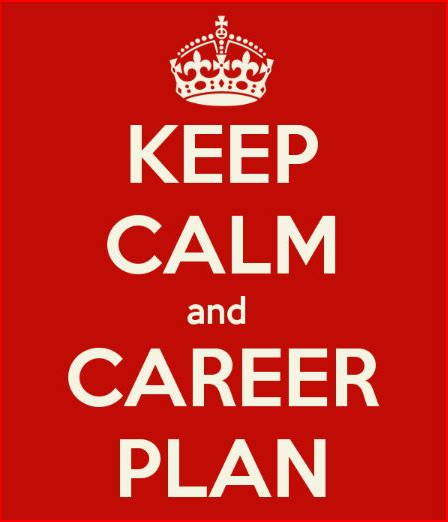 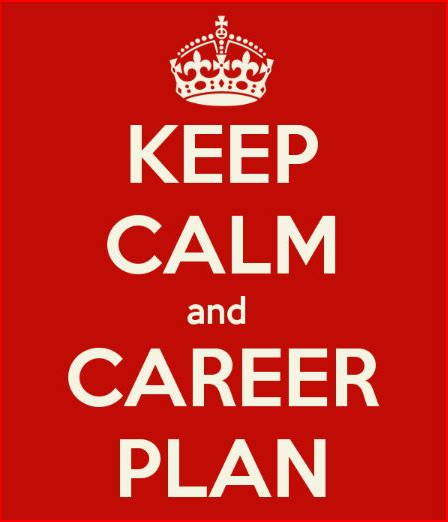 